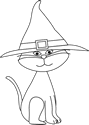 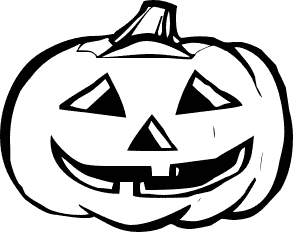 ON HALLOWEEN  On Halloween,  Look at me,  And see the funny things I see.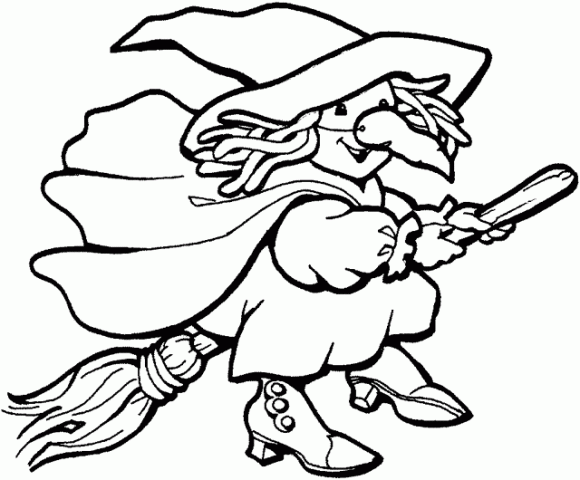   An orange pumpkin,        A black cat,        A green witch,             A scary bat.On Halloween,Look at me,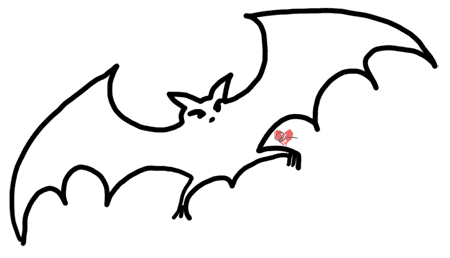 And see the one that I will be. 